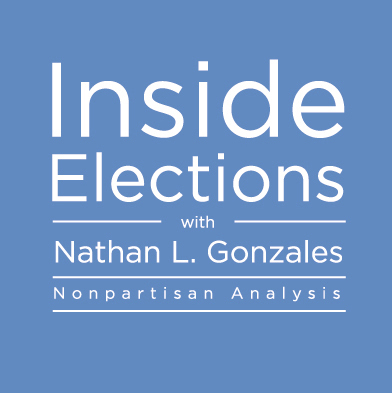 For more information, including sample issues and references, contact:Nathan at (202) 210-3576 (cell)Nathan@RothenbergGonzales.comInsideElections.com/SubscribeGOLD LICENSE - $5,000/year 24 issues of Inside ElectionsCo-branded PDF of every newsletter, with your logo, for direct, unlimited distributionOne exclusive conference call Regular conference calls for all license subscribersMultiple, regular hard copiesOnline access for up to 100 peopleSILVER LICENSE - $2,500/year 24 issues of Inside ElectionsRegular conference calls for all license subscribersMultiple, regular hard copiesOnline access for up to 25 people INDIVIDUAL SUB - $249/year 24 issues of Inside ElectionsOne regular hard copyOnline access for one subscriber 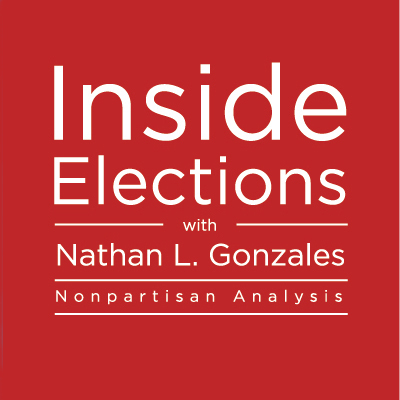 “Inside Elections is an important part of our effort to keep members informed about the national political landscape. It also provides us with another touch point to communicate to PAC members, which is vital to keeping them engaged and involved. The PAC branding is also a great way to promote the PAC within your organization.”	Zack Smith	Manager, Government Affairs, Experian	Gold License SubscriberOne Gold License subscriber solicited feedback from her folks. Here’s what she heard:Non-biased insider-type informationObjectivity, empirical basisOne of the few sources of information to be neutral and based on facts (not agenda)UnbiasedA good breakdown of the issues and you can see the big picture and read into the detailsThe report is clear and conciseFact based, non-partisanVery informativeExtremely knowledgeablePolitical commentary is kept to a minimumHaven't read it yetVery detailed information at all election levels.